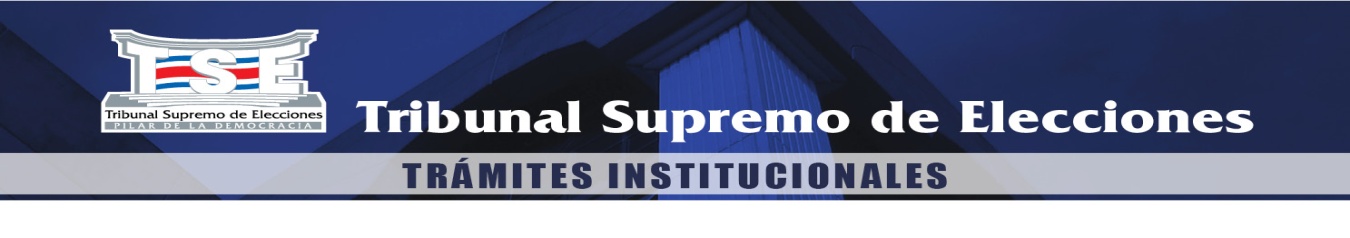 Señor Jefe de la Sección de Opciones y NaturalizacionesYo,  (Nombre completo que incluya apellidos paterno y materno, nacionalidad, mayor de edad, estado civil: soltero(a), casado(a), viudo(a) o divorciado(a), profesión u oficio, número de documento de identidad: cédula de residencia, carné de refugiado, etc.,  vecino(a) de: indicar dirección exacta del domicilio, por haber residido de manera oficial en Costa Rica durante el plazo requerido por ley, me dirijo a Usted para solicitar se me conceda la nacionalidad costarricense por naturalización con fundamento en lo dispuesto por la Ley N.° 1155 del 29 de abril de 1950 (Ley de Opciones y Naturalizaciones)Renuncio a mi nacionalidad de origen.Hago promesa de seguir residiendo de manera regular y estable en Costa Rica yJuro respetar el orden constitucional de la RepúblicaPropongo como testigos a: (nombre, número de documento de identidad y domicilio de dos personas que le conozcan por el tiempo que tiene de residir en el país). Para recibir notificaciones señalo: (Correo Electrónico, número de Fax, Apartado Postal o dirección exacta)Firma del (de la) solicitante